Summer Term 1: Week 5English – Activity 4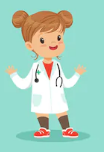 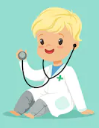 Sentence Doctors to the rescue!The teachers needs your help! They have got all in a jumble practising their SPaG features and need YOUR help in correcting their mistakes.Can you be sentence doctors and make the sentences better again?Read the sentences below carefully. Write them out onto some paper making sure that you correct all of the mistakes. Evry morning Mrs holmes likes to go outside for a runWhat do you think the weather will be like tomorrow   Miss Mather hopes it will be sunnymiss hughes loves to read all types of books but her favourite has to be harry potter.There are lots of prity flowers and plants growing in the garden and the bees are bizy collecting the nectar?What tasty treats mrs machin has been baking  She wud love to share them with you.WELL DONE! We are so grateful for your help. Take a break for now sentence doctors…we may need you again in the future!!!